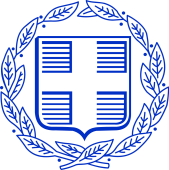               ΕΛΛΗΝΙΚΗ   ΔΗΜΟΚΡΑΤΙΑ               ΥΠΟΥΡΓΕΙΟ  ΠΑΙΔΕΙΑΣ ΚΑΙ ΘΡΗΣΚΕΥΜΑΤΩΝ
ΠΕΡΙΦ/ΚΗ Δ/ΝΣΗ Π/ΘΜΙΑΣ & Δ/ΘΜΙΑΣ ΕΚΠ/ΣΗΣ ΚΡΗΤΗΣ		       
 Δ/ΝΣΗ    ΔΕΥΤ/ΘΜΙΑΣ   ΕΚΠ/ΣΗΣ    Ν. ΗΡΑΚΛΕΙΟΥ                                     
          ΓΥΜΝΑΣΙΟ ΑΡΧΑΝΩΝ         
								Αρχάνες, 31/10/2019Aρ.Πρ.:  335Ταχ. Δ/νση:   Αρχάνες, Τ.Θ. 3Ταχ. Κωδ.:    70100Πληροφορίες :   Αργυρώ Μπρουχούτα		ΠΡΟΣ: ΤΑΞΙΔΙΩΤΙΚΑ ΓΡΑΦΕΙΑ(Δια της  Δ.Δ.Ε. Ν. Ηρακλείου)Τηλέφωνο:        	2810 - 751808Fax :              	2810 - 751808E-mail:            	mail@gym-archan.ira.sch.grΘΕΜΑ: Πρόσκληση εκδήλωσης ενδιαφέροντος για τη μετακίνηση 3 εκπαιδευτικών και 14 μαθητών στις πόλεις Λονδίνο και Peterborough του Ηνωμένου Βασιλείου, στο πλαίσιο του προγράμματος Erasmus+ KA2 με τίτλο “European Language Leaders”.Η Διευθύντρια  του Γυμνασίου Αρχανών, σύμφωνα με την υπ’ αριθ. Υ.Α. 33120/ΓΔ4/28-02-2017 (ΦΕΚ 681/τ.Β΄/06.03.2017) του ΥΠ.Π.Ε.Θ για τις εκδρομές-μετακινήσεις μαθητών Δημοσίων και Ιδιωτικών σχολείων Δευτεροβάθμιας Εκπαίδευσης, προκηρύσσει την εκδήλωση ενδιαφέροντος από τα Ταξιδιωτικά Γραφεία για τη  διοργάνωση επίσκεψης 14 μαθητών (κάτω των 16 ετών) και 3 καθηγητών συνοδών του Γυμνασίου Αρχανών στις πόλεις Λονδίνο και Peterborough του Ηνωμένου Βασιλείου.Παρακαλούνται οι ενδιαφερόμενοι να καταθέσουν προσφορές για:Αναχώρηση αεροπορικώς από το Ηράκλειο το Σάββατο 28/03/2020 με άφιξη την ίδια μέρα στο Λονδίνο.Επιστροφή αεροπορικώς το Σάββατο 04/04/2020 από το Λονδίνο στο Ηράκλειο.Διαμονή σε ξενοδοχείο 3* στο κέντρο του Λονδίνου για δύο (2) βράδια, σε πέντε (5) τρίκλινα και ένα (1) δίκλινο δωμάτιο στις 28 και 29 Μαρτίου 2020.Μεταφορά από το αεροδρόμιο του Λονδίνου στο ξενοδοχείο στις 28/03/2020.Πανοραμική ξενάγηση στην πόλη του Λονδίνου. Μεταφορά από το ξενοδοχείο του Λονδίνου στην πόλη Peterborough, το πρωί της 30ης Μαρτίου 2020 και επιστροφή από το Peterborough για την αναχώρηση από το αεροδρόμιο του Λονδίνου στις 04 Απριλίου 2020, με τους πιο οικονομικούς συνδυασμούς. Για τις παραπάνω υπηρεσίες, ζητείται η τελική συνολική τιμή (με ΦΠΑ), αλλά και η επιβάρυνση ανά συμμετέχοντα χωριστά. Παρακαλούμε να μας αποστείλετε ξεχωριστά τιμή με:Α.  βαλίτσα και χειραποσκευή και Β. χειραποσκευή χωρίς βαλίτσα.καθώς επίσης και ενδεικτικό πρόγραμμα επισκέψεων στο κέντρο του Λονδίνου.Η προσφορά θα πρέπει να περιέχει και να εξασφαλίζει:Υποχρεωτική Ασφάλιση Ευθύνης Διοργανωτή, όπως ορίζει η κείμενη νομοθεσία, καθώς και πρόσθετη προαιρετική ασφάλιση για περίπτωση ατυχήματος ή ασθένειας.Ασφάλεια που να καλύπτει όλους τους συμμετέχοντες για: Αστική επαγγελματική ευθύνη, Ασφαλιστική κάλυψη σε περίπτωση ασθένειας ή ατυχήματος Επαναπατρισμού σωρού εξαιτίας θανάτου/βοήθεια. Την αποδοχή από το πρακτορείο ποινικής ρήτρας σε περίπτωση αθέτησης των όρων του συμβολαίου από τη μεριά του (εγγυητική επιστολή με ποσό που θα καθορίσει το σχολείο). Την αντιμετώπιση της περίπτωσης μη πραγματοποίησης της εκδρομής λόγω ανωτέρας βίας (καιρικές συνθήκες, εκλογές κ.α.).Επειδή πρόκειται για μετακίνηση στο πλαίσιο ευρωπαϊκού προγράμματος που υπόκειται σε έλεγχο, είναι απαραίτητη η έκδοση όλων των παραστατικών μετακίνησης για κάθε μετακινούμενο ατομικά. Με την προσφορά θα κατατεθεί οπωσδήποτε από το ταξιδιωτικό γραφείο:  επιβεβαίωση κρατήσεων  των αεροπορικών εισιτηρίων (πτήσεις-εταιρείες)υπεύθυνη δήλωση ότι διαθέτει το ειδικό σήμα λειτουργίας, το οποίο πρέπει να βρίσκεται σε ισχύ. CD με την προσφορά σε ηλεκτρονική μορφή (doc ή pdf),  για να είναι εύκολη η ανάρτησή της στο διαδίκτυο.Οι προσφορές των ενδιαφερομένων να είναι με σαφήνεια διατυπωμένες και  να αποσταλούν σε κλειστό φάκελο στο Γυμνάσιο μέχρι την Τρίτη  05/11/2019,  στις 11.00. Καμία εκπρόθεσμη προσφορά δε θα γίνει δεκτή. Οι προσφορές θα ανοιχτούν από την αρμόδια επιτροπή την ίδια μέρα  και  ώρα  12.30μ.μ.  στο γραφείο της  Δ/ντριας.	Η Διευθύντρια	Μπρουχούτα Αργυρώ